山东东宏管业股份有限公司干式电力变压器招标公告根据《中华人民共和国招标投标法》以及有关法律法规，遵循公开、公平、公正和诚实信用的原则，我公司现对变压器进行公开招标，信息发布如下：招标人：山东东宏管业股份有限公司二、招标内容：三、合格投标人应具备的条件投标人应具有圆满履行合同的能力，具体应符合下列条件：1、必须具有独立法人资格;投标单位授权代表人需提供授权委托书和身份证明；2、投标人须具有近3年投入运行的同规格（或高于）投标产品的业绩不少于3项，并提供相应业绩合同复印件等相关证明资料；
    3、所提供产品须有国家或行业规定的相应资质证明（原件及复印件）;4、投标方资质限定：具有沈阳国家变压器实验中心或武汉高压所型式实验报告提供运行三年以上的变压器运行报告具有电力系统的PCCC电能认证具有质量管理体系认证证书具有环境管理体系认证证书具有职业健康安全管理体系认证证书投标公司注册资金伍仟万元以上5、在最近三年内没有骗取中标、严重违约，所参与项目未发生重大及以上质量安全责任事故；6、具有良好的银行资信和商业信誉，没有处于被责令停业或破产状态，且资产未被重组、接管、冻结；投标人应提供银行资信证明、最近3年审计报告及财务报表；四、招标公告及开标时间公告发布时间：2019年3月29日开标时间：2019年4月15日上午8:30五、资格审查方式：资格预审、现场考察六、招标文件的获取：1、凡有意参与投标的潜在投标人，请按以下方式进行联系报名		联系人：  范文鸽  联系电话：19805379183传真：0537-4641877				   邮箱：sddhzhaobiao@163.com开户行：中国工商银行曲阜支行账号：16080026090201886952、招标文件每套收取300元标书费，电汇至以上账户，售后不退。3、索取招标文件截止时间：2019年3月29日起至2019年4月12日17：00时止。八、招标方式：现场公开招标九、投标单位详细信息附表（WORD格式，请发到邮箱)： sddhzhaobiao@163.com山东东宏管业股份有限公司招标委员会      2019年3月29日标段序号标段名称设备概况、招标范围开标时间执行标准1干式电力变压器招标干式电力电力变压器：SCB11-1600KVA/35KV/0.4KV  2台2019年4月15日具体详见招标文件标的名称投标单位名称联系人固定电话手机传真电子邮箱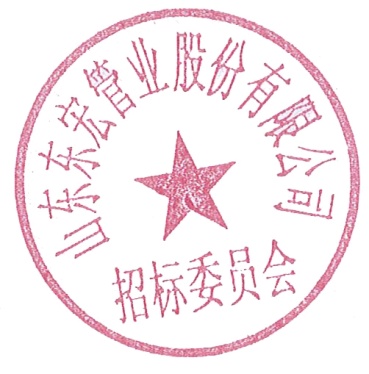 